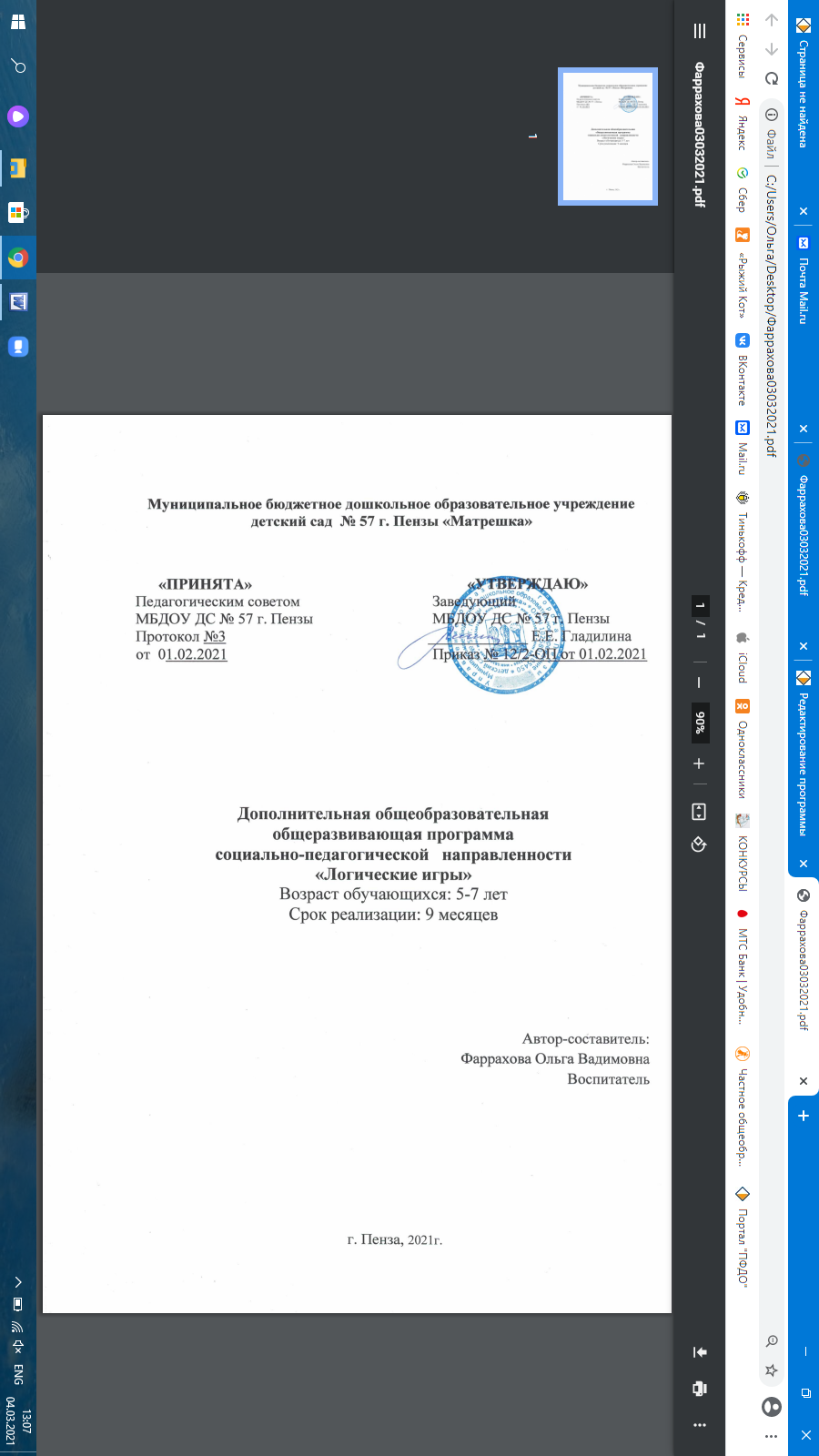 Информационная картаПояснительная запискаДополнительная общеобразовательная общеразвивающая программа «Логические игры» по содержанию является социально-педагогической, по уровню освоения – ознакомительной, по форме организации - групповой, по степени авторства – модифицированной.Модифицированная программа «Логические игры» апробирована и реализуется в течение 1 года на базе объединения: Муниципальное бюджетное дошкольное образовательное учреждение детский сад №57 г.Пензы «Матрёшка»Программа разработана в соответствии с действующими нормативно - правовыми документами:Указ Президента Российской Федерации от 07.05.2012 г. № 599 «О мерах пореализации государственной политики в области образования и науки»; Федеральный Закон РФ от 29.12.2012 г. № 273 «Об образовании в РФ» (пункт 3 части 1 статьи 34, части 4 статьи 45, части 11 статьи 13); Приказ Министерства образования и науки Российской Федерации от 9 ноября . № 196 «Об утверждении порядка организации и осуществления образовательной деятельности по дополнительным общеобразовательным программам»; «Санитарно-эпидемиологические требований к устройству, содержанию и организации режима работы образовательных организаций дополнительного образования детей», утвержденных постановлением Главного государственного санитарного врача Российской Федерации от 04.07.2014  N 41; Распоряжение Правительства  РФ  от 04.09.2014  № 1726-р «Об утверждении Концепции развития дополнительного образования детей»;  Закон Пензенской области от 4.07.2013 г. № 2413-ЗПО «Об образовании в Пензенской области»; Устав МБДОУ ДС№57 г.Пензы, «Положение о дополнительной общеобразовательной общеразвивающей программе МБДОУ ДС№57 г.Пензы.Актуальность программы по развитию логического мышления «Логические игры» основывается на том, что многие дети испытывают затруднения при усвоении математических знаний в детском саду, а затем и в школе. Причин этому много. Одна из них, возможно, наиболее серьёзная, состоит в том, что они быстро теряют интерес к учёбе, к самому предмету – математике, за счет стандартной «сухой и скучной» методики обучения. Потеря интереса к учению, овладению математикой ведёт к серьёзным последствиям: растёт число неуспевающих, а сам предмет кажется детям недоступным.Отличительные особенности данной программы от уже существующих программ в этой области заключается в то, что занятия проводятся в игровой форме, через решение занимательных задач, старинных головоломок, числовых курьёзов, лабиринтов.Педагогическая целесообразность программы психолого-педагогической поддержкой обучающихся, созданием на занятиях комфортной атмосферы для развития индивидуальных способностей детей, с учетом современных образовательных технологий, которые отражаются  в принципах обучения.Цель программысоздание социальной ситуации развития детей в процессе ознакомления и проигрывания логических игр и упражнений.
ЗадачиОбучающие:
-  обучение дошкольников решению простых текстовых арифметических задач — научить находить то арифметическое действие, которым они решаются;
 	Развивающие:
- развитие умения самостоятельно осуществлять поиск способа решения, обучение частичному планированию поиска в уме;
- Обеспечивать развитие математических способностей каждого ребенка как субъекта отношений с самим собой, с другими детьми, взрослыми и миром;Воспитательные:- формирование навыков самоконтроля и самооценки;- развитие умения самостоятельно осуществлять поиск способа решения, обучение частичному планированию поиска в уме.Адресат программы Возраст детей, на которых рассчитана данная образовательная программа: от 5 до 7 лет.       Сроки  реализации образовательной программы 9 месяцев (сентябрь-май) – ознакомительный период.Уровни освоения программы







Режим проведения занятий соответствует возрасту учащихся:Особенности организации образовательного процессаДети принимаются по заявлению от родителей.Формы занятий- занятие – развлечение;- занятие – игра. Планируемый  результат по годам обучения - различать, называть геометрические фигуры, составлять плоскостные изображения по схемам и по замыслу;- использовать приемы анализа, синтеза, сравнения, классификации, устанавливать  закономерность;- ориентироваться в пространстве и на плоскости;- повышение степени активности в самостоятельной деятельности;- высказывать суждения, доказательства, объяснять свою позицию, выражать свое мнение.Способы проверки результатов освоения программы:
СодержаниеВводное занятиеЗнакомство  с учащимися. Беседа об особенностях занятий логикой, правилах поведения до, на занятии и после, о технике безопасности  и требованиях к  внешнему виду учащегося. Введение в программу. Условия реализации программы
Материально-техническое обеспечение:- кабинет дополнительного образования, проектор, ноутбук;Информационное:- рабочие тетради, презентации дидактические игры, пособия;Кадровое: -воспитательМетодическое обеспечение образовательного процесса:- Общеразвивающая  программа «Логические игры» Работа с родителямиУчастие в родительских собраниях. Темы: «Что такое занимательный математический материал», «Значение занимательного математического материала для всестороннего развития детей». Познакомить родителей с программой логике в каждой возрастной группе.Показ итоговых занятий в конце года.Семинар — практикум для родителей тема: «Как организовать игры детей дома с использованием занимательного математического материала»Индивидуальные беседы с родителями об умениях и навыках их детей.Мастер- класс для родителей и педагогов на тему: «Головоломки и логические игры».Список литературы:Литература  для  педагогов:Агеева С.И. «Обучение с увлечением», 1994 год.Альтхауз Д., Дум Э. «Цвет, форма, количество», 1984 год.Александрова Э., Лёвшин В. «В лабиринте чисел», 1997 год.Волина В. «Праздник числа», 1993 год.«Дети у истоков математики»,1994 год.Истомина Н..Б., Муртазина Н.А. «Готовимся к школе», 2003 год.Колесникова Е.В. «Развитие математического мышления у детей 5-7 лет», 1996 год.Михайлова З.А. «Игровые занимательные задачи для дошкольников», 1985 годНациональная образовательная инициатива «Наша новая школа» (утверждена Президентом РФ Д.Медведевым 04.02.2010 г.)Программа воспитания и обучения в детском саду «От рождения до школы» / под редакцией Н.Е. Веракса, Т.С. Комаровой, М.А. Васильевой. М.: Мозаика-Синтез, 2012.Н. Пылаева, Т.Ахутина «Школа внимания», 2005 год.СанПиН 2.4.1.2660-10 «Санитарно-эпидемиологические требования к устройству, содержанию и организации режима работы в дошкольных организациях» (Постановление Главного государственного санитарного врача РФ от 22 июля . N 91).Столяр А.А. «Давайте поиграем»,1991 год.Тайлер Д., Ги Р. «Размеры».Фидлер М. «Математика уже в детском саду», 1981 год.ФГТ к условиям реализации основной общеобразовательной программы дошкольного образования (приказ Минобрнауки РФ № 2151 от 20.07.2011).Федеральные государственные требования к структуре основной общеобразовательной программы дошкольного образования (приказ Минобрнауки РФ №655 от 23.11.2009 г., в Законе РФ «Об образовании» ст. 9, п. 6.2.).Юдин Г. «Заниматика», 1995 год.Новинки периодической печати.Наименование образовательного учреждения, реализующего образовательную программуМуниципальное бюджетное дошкольное образовательное учреждение детский сад №57 г.Пензы «Матрёшка»Адрес учреждения. Пенза, ул. Ново-Казанская, 10Б; тел.:69-53-04; e-mail: detsad57@gmail.ruПолное название программыДополнительная  общеобразовательнаяобщеразвивающая программа социально-педагогической направленности «Логические игры»Возраст детей, на которых рассчитана программа5 - 7 летСрок реализации программы9 месяцевКоличество детских объединений, занимающихся по данной программе4 группыСведения об авторах (Ф.И.О., уровень квалификации, должность автора образовательной программы)Фаррахова Ольга ВадимовнавоспитательХарактеристика программыХарактеристика программыпо типовому признакуМодифицированнаяпо основной направленностиСоциально-педагогическаяпо уровню освоенияОзнакомительныйпо образовательным областямПознавательное развитиепо целевым установкамРазвитие детей в процессе ознакомления и проигрывания логических игр и упражнений
по формам организации содержанияОднопрофильнаяРезультаты реализации программыразличать, называть геометрические фигуры, составлять плоскостные изображения по схемам и по замыслу;использовать приемы анализа, синтеза, сравнения, классификации, устанавливать  закономерность;ориентироваться в пространстве и на плоскости;повышение степени активности в самостоятельной деятельности.высказывать суждения, доказательства, объяснять свою позицию, выражать свое мнение.Уровень обученияОзнакомительный уровеньГод обучения1 годВозраст детей 5-7 летУровень обученияОзнакомительный уровеньГод обучения1 годЧисло занятий в неделю2Число занятий в день1Продолжительность занятия25-30 мин№ п/пПеречень разделови тем программыКоличество часовВид занятияВид занятия№ п/пПеречень разделови тем программыКоличество часовтеоретическоепрактическое1«Признаки предметов и отношения»3122«Логические задачи на смекалку и упражнения»4133«Игры на развитие логических приемов мышления»5144«Игры на воссоздание из геометрических фигур образных и сюжетных изображений. Головоломки»4145«Сказки-загадки, рассказы-головоломки»4136«Числа и операции над ними »4117«Величины, элементы измерительной деятельности»4138«Ориентировка в пространстве»1129«Юный эрудит»1—1Итого: 62Итого: 6230824№ п/пСодержаниеВид занятияПриемы, умения, навыки1.«Признаки предметов и отношения» - Сентябрь1.«Признаки предметов и отношения» - Сентябрь1.«Признаки предметов и отношения» - Сентябрь1.«Признаки предметов и отношения» - Сентябрь1«Цвет »Занятие-играИгры на классификацию, систематизацию, называние, логические задачи по математике с использованием карточек-символов.2«Форма»Занятие-играИгры на различение, называние, систематизацию. Игры с использованием блоков Дьенеша и карточек-символов: «Угощение медвежат», «Рассели жителей»3«Количество»Занятие-играИгры на различение, сравнение, систематизацию, игра-конструирование с палочками Кюизенера «Разноцветные вагончики», игра-моделирование: «Назови улицы нашего города»2.«Логические задачи на смекалку, упражнения» - Октябрь2.«Логические задачи на смекалку, упражнения» - Октябрь2.«Логические задачи на смекалку, упражнения» - Октябрь2.«Логические задачи на смекалку, упражнения» - Октябрь1«Составление фигур из треугольников и квадратов»Занятие-играИгра «Забавные палочки»Задания: «Конфета», «Лодочка», «Домик»2«Преобразование фигур»Занятие-играИгра на развитие образного мышления: «Узнавалки»Игры-задания: «Подбери подходящую картинку», «Собери из частей»Составление Петрушки из геометрических фигур3«Головоломки»Занятие-игра«Палочки Кюизнера » Задания:«Танк», «Воздушный змей»Занимательные вопросы, загадки – шутки.4«Логические задачи на поиск недостающих фигур»Занятие-играИгра «Лишняя фигура», «Лабиринты», «Найди фигуру»Игра «Отгадай фигуру по загадке» (Блоки Дьенеша)Игровое упражнение «Сравни две фигуры»3. «Игры на развитие логических приемов мышления» - Ноябрь3. «Игры на развитие логических приемов мышления» - Ноябрь3. «Игры на развитие логических приемов мышления» - Ноябрь3. «Игры на развитие логических приемов мышления» - Ноябрь1«Игры на нахождение закономерностей. Умозаключения»Занятие-играД/и «Продолжи ряд», «Найди закономерность»Логические задачи на рассуждениеД/и «Закончи предложение»2«Игры на сравнение, обобщение»Занятие-играД/и «Назови одним словом»Д/и «Чем похожи и чем отличаются», «Расставь по порядку»Упражнение «Понятие по порядку»3«Игры на классификацию, анализ-синтез»Занятие-играИгры: «Раздели предметы на группы», «Назови одним словом»Д/и «Художники» (блоки Дьенеша)Игровые задания: «Побери смысловые пары», «Найди всех бабочек», «Какой предмет лишний»4«Задачи – шутки»Занятие — играСказки – шутки « Оригинальное пари», «Сколько лет бабушке»Игра: « Попробуй — отгадай»Задачи в стихах.Стр.264. «Игры на воссоздание из геометрических фигур образных и сюжетных изображений. Головоломки» - Декабрь4. «Игры на воссоздание из геометрических фигур образных и сюжетных изображений. Головоломки» - Декабрь4. «Игры на воссоздание из геометрических фигур образных и сюжетных изображений. Головоломки» - Декабрь4. «Игры на воссоздание из геометрических фигур образных и сюжетных изображений. Головоломки» - Декабрь1«Танграм»Занятие-играСилуэты: «Заяц», «Гусь», «Домик». Фигура из двух наборов2«Пифагор»Занятие-играСилуэты: «Грибок», «Домик», «Ракета», «Ёлка», «Кораблик»3«Монгольская игра»Занятие-играСилуэты: «Жираф», «Котёнок»«Динозавр», «Закладка»4«Колумбово яйцо»Занятие-играФигуры птиц, зверей, морских животных5«Куб-хамелеон»«Уголки»Занятие – играФигуры по собственному замыслу5. «Сказки-загадки, рассказы-головоломки» - Январь5. «Сказки-загадки, рассказы-головоломки» - Январь5. «Сказки-загадки, рассказы-головоломки» - Январь5. «Сказки-загадки, рассказы-головоломки» - Январь1«Из истории математики»Занятие-играС элементами лепкиИстория цифр. Игра «Солдаты на посту» , «Белочка и краски», «Шарики для спортсменов», «По порядку становитесь»2«Считаем вместе»Занятие-играД/и на закрепление порядкового счета «Бусы»« Сказка про нуль», «Спор цифр»Игра «Думай, считай, отгадывай». Ребусы.3«Приключения в городе математических загадок»Занятие-играС элементами рисованияИгра: «Математический калейдоскоп»4«Сказки – загадки»Занятие – игра с элементами аппликации«Как сын спас отца»«Пять лепёшек»«Три розы»6. «Числа и операции над ними» - Февраль6. «Числа и операции над ними» - Февраль6. «Числа и операции над ними» - Февраль6. «Числа и операции над ними» - Февраль1Счёт до шести»Порядковые числительныеЗанятие-играИгра «Рассеянный художник» Игра «Мальчики»Игра «Чудесный мешочек» Игра «Сколько», «Считай – не ошибись»2Счёт в пределахЦифры первого десяткаЗанятие-играИгры: «Какой цифры не стало», «Путаница», «Убираем цифры», «Назови соседей»3Сложение и вычитание в пределах десятиЗанятие-играИгра: «Примеров много – ответ один» «Цепочка»«Сколько вместе»«Волшебные домики»4Состав чисел первого десяткаЗанятие-играИгра «Торопись, да не ошибись»,Игра «В одном дворе», «Лестница, ведущая к замку»,«У меня зазвонил телефон», «Мудрый филин»7. «Величины, элементы измерительной деятельности» - Март7. «Величины, элементы измерительной деятельности» - Март7. «Величины, элементы измерительной деятельности» - Март7. «Величины, элементы измерительной деятельности» - Март1Разные размеры предметовЗанятие-играУпражнения «Кто самый……»Игра «Чья коробочка» «Кто первый»2Величина длина.Линейное измерение.Занятие-играУпражнения с использованием нестандартных измерительных единиц. Измерение верёвкой или ниткой.3Величины: длина, ширина, высота. Способы и правила измерения.Занятие-играКонструирование.Измерение с помощью линейки.Игра «Исправь ошибку»4Масса как свойство предметов.Занятие-играЭкспериментированиеИзмерение жидких и сыпучих веществ…Весы..Игры «Лёгкий – тяжёлый»8. «Ориентировка в пространстве» - Апрель8. «Ориентировка в пространстве» - Апрель8. «Ориентировка в пространстве» - Апрель8. «Ориентировка в пространстве» - Апрель1Ориентировка на объектах предметного окружения.Занятие-играНаправления от себя, от другого лица, от любых предметов.Упражнения «Займи место»Игра «Разноцветные шаги».2Ориентировка в пространстве листаЗанятие-играГрафические диктанты3Карта и план.Занятие-играИгра «В поисках сокровищ»Составление план – карты детского садаИтоговое занятие - МайИтоговое занятие - МайИтоговое занятие - МайИтоговое занятие - Май4Интеллектуально-познавательная викторина «Юный эрудит»Итоговое занятиеИгры-задания, игры на различение, называние, систематизацию.